                                                                    ПОСТАНОВЛЕНИЕ                                     Главы муниципального образования«Натырбовское сельское поселение»«14» апреля  2020 г.                                              № 29  .                                              с.НатырбовоО создании при органе местного самоуправления постоянно действующего органа, специально уполномоченного на решение задач в области защиты населения и территорий от чрезвычайных ситуаций и утверждения положения	В соответствии с Федеральным законом от 06.10.2003 года № 131-ФЗ «Об общих принципах организации местного самоуправления в Российской Федерации», Требованиям Федерального закона от 21.12.1994 года № 68-ФЗ «О защите населения и территорий от чрезвычайных ситуаций природного и техногенного характера», руководствуясь Уставом МО «Натырбовское сельское поселение»,постановляю1.  Считать постоянно действующим органом, специально уполномоченным на решение задач в области защиты населения и территорий от чрезвычайных ситуаций  -  администрацию муниципального образования «Натырбовское сельское поселение» Кошехабльского района Республики Адыгея.2.    Утвердить положение об органе, специально уполномоченном на решение задач в области защиты населения и территорий от чрезвычайных ситуаций и (или) гражданской обороны при органе местного самоуправления муниципального образования «Натырбовское сельское поселение» Кошехабльского  района Республики Адыгея  (Приложение 1).3. Опубликовать настоящее постановление на официальном сайте администрации в сети «Интернет».4.  Постановление вступает в силу со дня его опубликования.5.  Контроль за исполнением настоящего постановления оставляю за собой.И.о. главы муниципального образования«Натырбовское сельское поселение»                                         А.В.МолчановУТВЕРЖДЕНОпостановлением главы муниципального образования«Натырбовское сельское поселение» от «14» апреля № 29ПОЛОЖЕНИЕо постоянно действующем органе, специально уполномоченным на решение задач в области защиты населения и территории от чрезвычайных ситуаций муниципального образования «Натырбовское сельское поселение» 1. Общие положения1.1. Постоянно действующий орган, специально уполномоченный на решение задач в области защиты населения и территории от чрезвычайных ситуаций муниципального образования «Натырбовское сельское поселение» (далее – орган) находится в непосредственном подчинении Главы администрации муниципального образования «Натырбовское сельское поселение».1.2. Орган в своей деятельности руководствуется Конституцией Российской Федерации, законами Российской Федерации, указами и распоряжениями Президента Российской Федерации, постановлениями и распоряжениями Правительства Российской Федерации, нормативными правовыми актами Министерства по делам гражданской обороны, чрезвычайным ситуациям и ликвидации последствий стихийных бедствий Российской Федерации, законами Республики Адыгея, указами Главы Республики Адыгея, постановлениями и распоряжениями Кабинета Министров Республики Адыгея, Уставом муниципального образования «Натырбовское сельское поселение», постановлениями и распоряжениями администрации муниципального образования «Натырбовское сельское поселение», решениями Совета депутатов муниципального образования «Натырбовское сельское поселение», а также настоящим Положением.1.3. Состав органа утверждается Главой администрации муниципального образования «Натырбовское сельское поселение»1.4. Деятельность органа основывается на принципах законности, гуманизма, уважения прав человека, гласности, делового взаимодействия со структурными подразделениями администрации, подведомственными организациями.2. Основные задачи2. Основными задачами являются:2.1. Реализация единой государственной политики в области защиты населения и территории муниципального образования «Натырбовское сельское поселение» от чрезвычайных ситуаций.2.2. Планирование и осуществление мероприятий защиты населения и территории муниципального образования «Натырбовское сельское поселение» от чрезвычайных ситуаций и контроль их выполнения.2.3. Разработка проектов муниципальных правовых актов муниципального образования сельского поселения по вопросам защиты населения и территории муниципального образования «Натырбовское сельское поселение» от чрезвычайных ситуаций.2.4. Осуществление в установленном порядке сбора, обработки и обмена информацией в области защиты населения и территории муниципального образования от чрезвычайных ситуаций природного и техногенного характера, организация своевременного оповещения и информирования населения об угрозе возникновения или о возникновении чрезвычайных ситуаций.2.5. Организация взаимодействия с правоохранительными органами, осуществляющими свою деятельность на территории муниципального образования «Натырбовское сельское поселение».3. Основные функцииОрган, в соответствии с возложенными на него задачами, осуществляет следующие функции:3.1. Разрабатывает предложения по реализации основ единой государственной политики в области защиты населения и территории муниципального образования от чрезвычайных ситуаций и в установленном порядке вносит их на рассмотрение Главе администрации муниципального образования «Натырбовское сельское поселение».3.2. Разрабатывает и вносит в установленном порядке проекты муниципальных правовых актов муниципального образования «Натырбовское сельское  поселение» по вопросам предупреждения и ликвидации чрезвычайных ситуаций.3.3. Разрабатывает предложения по заключению соглашений с органом местного самоуправления муниципального района о передаче им осуществления части полномочий по решению вопросов местного значения, касающихся создания, содержания и организации деятельности аварийно-спасательных служб и (или) аварийно-спасательных формирований на территории поселения.3.4. Организует в установленном порядке:3.4.1. Планирование основных мероприятий по вопросам защиты населения и территорий от чрезвычайных ситуаций;3.4.2. Проведение мероприятий по вопросам защиты населения и территорий от чрезвычайных ситуаций, включая подготовку необходимых сил и средств;3.4.3. Контроль за ликвидацией чрезвычайных ситуаций в границах муниципального образования;3.4.4. Взаимодействие с постоянно действующим органом управления, специально уполномоченным на решение задач в области защиты населения и территории от чрезвычайных ситуаций муниципального образования «Кошехабльский район» и правоохранительными органами при решении задач в области защиты населения и территорий от чрезвычайных ситуаций;3.4.5. Разработку Плана действий по предупреждению и ликвидации чрезвычайных ситуаций природного и техногенного характера муниципального образования «Натырбовское сельское поселение»;3.4.6. Разработку Паспорта безопасности муниципального образования «Натырбовское сельское поселение»;3.4.7. Расследование причин возникновения, условий, масштаба и последствий чрезвычайных ситуаций, а также разработку мер, направленных на создание условий для успешной ликвидации чрезвычайных ситуаций.3.5. Участвует в подготовке предложений по:3.5.1. Обучению населения способам защиты от чрезвычайных ситуаций;3.5.2. Поддержанию в постоянной готовности муниципальной системы оповещения и информирования населения о чрезвычайных ситуациях на территории муниципального образования «Натырбовское сельское поселение»;3.5.3. Созданию резервов финансовых и материальных ресурсов для ликвидации чрезвычайных ситуаций;3.5.4. Содействию устойчивого функционирования подведомственных организаций в чрезвычайных ситуациях;3.5.5. Разработке и реализации мероприятий по защите населения и территории муниципального образования от чрезвычайных ситуаций;3.5.6. Оказанию методической помощи подведомственным организациям по вопросам создания резервов финансовых и материальных ресурсов для ликвидации чрезвычайных ситуаций.3.6. Обеспечивает в пределах своей компетенции:3.6.1. Деятельность комиссии по предупреждению и ликвидации чрезвычайных ситуаций и обеспечению пожарной безопасности по вопросам предупреждения и ликвидации чрезвычайных ситуаций.4. ПраваОрган в пределах своей компетенции:4.1. Запрашивает и получает от организаций, расположенных на территории муниципального образования, информацию и сведения, необходимые для выполнения возложенных на орган управления задач.4.2. Организует в установленном порядке заслушивание руководителей и должностных лиц организаций, расположенных на территории муниципального образования, по вопросам защиты населения и территорий от чрезвычайных ситуаций.5. Взаимодействие 5.1. Орган осуществляет взаимодействие со всеми организациями, расположенных на территории муниципального образования,  по вопросам защиты населения и территорий от чрезвычайных ситуаций. УРЫСЫЕ ФЕДЕРАЦИЕАДЫГЭ РЕСПУБЛИКМУНИЦИПАЛЬНЭ  ГЪЭПСЫКIЭ ЗИIЭ «НАТЫРБЫЕ  КЪОДЖЭ ПСЭУПI»385434 с. Натырбово,ул. Советская № 52тел./факс 9-76-69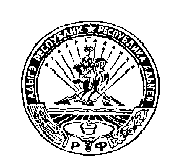 РОССИЙСКАЯ ФЕДЕРАЦИЯРЕСПУБЛИКА АДЫГЕЯМУНИЦИПАЛЬНОЕ ОБРАЗОВАНИЕ«НАТЫРБОВСКОЕ СЕЛЬСКОЕ ПОСЕЛЕНИЕ»385434 с. Натырбово, ул. Советская № 52тел./факс 9-76-69